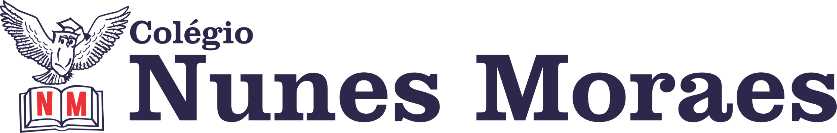 AGENDA DIÁRIA 3º ANO, 10 DE MARÇO1ª AULA: PORTUGUÊSCapítulo 04: O espetáculo vai começar.      Págs.: 88 e 89.Objetos de conhecimento: Texto teatral.Aprendizagens essenciais: Produzir textos dramáticos, identificando a função deles para as peças teatrais, assim como reconhecendo a importância de sua estrutura.Atividades propostas: Você escreve p.88 e 89, versão final do texto teatral.2ª AULA: INGLÊSBom dia! Na aula de hoje o/a estudante acompanhará:Explicação e atividades do capítulo 04 - páginas 43 a 47.Conteúdo: materiais escolares e cores.3ª AULA: PORTUGUÊS.Capítulo 04: O espetáculo vai começar.      Págs.: 84 e 85.Objetos de conhecimento: Emprego de R e RR.Aprendizagens essenciais: Ler e escrever palavras com R e RR.Atividades propostas: O uso de R e RR p.84.Atividade para casa: O uso de R e RR p.85.4ª AULA: GEOGRAFIACapítulo 4: Tudo assim, tão diferente.      Páginas: 116 e 117.Objetos de conhecimento: A paisagem mudou.Aprendizagens essenciais: Reconhecer os processos históricos que atuam na mudança das paisagens.Atividades propostas: O que continua nas paisagens? p.116; Paisagens como marcos de memória p.117; Agora é com você p.117.Bons estudos e uma ótima quinta-feira!